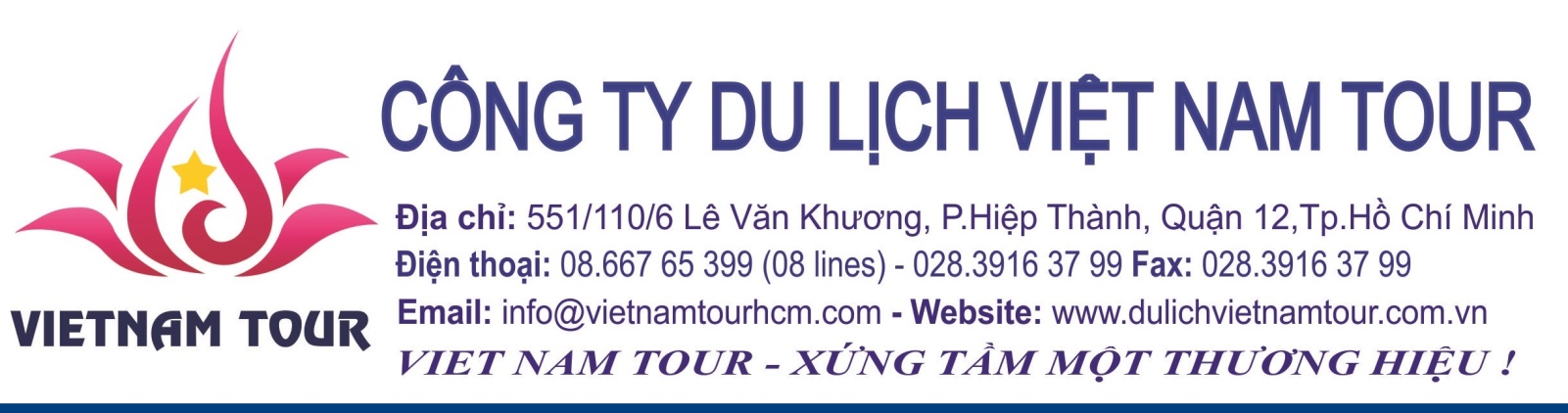 CHƯƠNG TRÌNH DU LỊCHBẾN TRE - TIỀN GIANG - CẦN THƠ CÀ MAU - BẠC LIÊU - SÓC TRĂNGTour du lịch 4ngày 3 đêm đi qua 6 tỉnh Miền Tây, đưa du khách đến với những thắng cảnh nổi tiếng	Mỹ Tho đại phố	Đất mũi Cà Mau	Nhà thờ Cha Diệp	  Xứ dừa Bến Tre	Nhà công tử Bạc Liêu	Mẹ Quán Âm Nam Hải	  Chợ nổi Cái Răng	Cánh đồng Điện Gió		Chùa Dơi – Chùa Đất Sét	  Bến Ninh Kiều	Sân chim Bạc Liêu		Chùa Xiêm Cán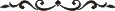 MÃ TOUR	:  	MN4N / 38Phương tiện	:	Xe Thời gian	:	4 ngày 3 đêmKhởi hành	:	Thứ Năm hàng tuần.NGÀY 1: SÀI GÒN – BẾN TRE – TIỀN GIANG – CẦN THƠ (170km)	Buổi sáng, Xe và hướng dẫn viên đón khách tại Cung Văn Hóa Lao động TP. HCM (số 55B Nguyễn Thị Minh Khai, P.Bến Thành, Quận 1). Đoàn rời Sài Gòn bắt đầu chuyến du lịch về 6 tỉnh miền tây: Bến Tre, Tiền Giang, Cần Thơ, Sóc Trăng, Bạc Liêu, Cà Mau.Đi theo lộ trình đường cao tốc TP. HCM – Trung Lương, ghé ngã ba Trung Lương, Quý khách dùng điềm tâm sáng. 	Xe tiếp tục đưa đoàn đi ngang qua những đường phố sầm uất của TP/Mỹ Tho (Tỉnh Tiền Giang), tham quan thoáng qua nơi đã có một thời rất nổi tiếng với cái tên "Mỹ Tho Đại Phố".	Tới bến đò du lịch Miền Tây, đoàn xuống đò xuôi theo dòng sông Mê Kông, thưởng ngoạn phong cảnh xanh tươi, hiền hòa trên các Cồn Long, Cồn Lân, Cồn Quy, Cồn Phụng, nằm giữa 2 tỉnh Tiền Giang và Bến Tre. Ghé qua Cồn Lân, Quý khách tham quan vườn cây ăn trái, cơ sở nuôi ong lấy mật, lò làm kẹo dừa. Thưởng thức các loại trái cây theo mùa, uống trà tắc pha mật ong, nghe đờn ca tài tử, đi xuồng chèo trong các rạch nhỏ. Ghé qua Cồn Phụng, tìm hiểu về di tíchông Đạo Dừa, sau đó Quý khách lên đi xe ngựa qua những đường quê xanh mát, ngắm phong cảnh xứ dừa Bến Tre. 	Quý khách dùng bữa trưa tại khu du lịch Cồn Phụng.	Đoàn rời Bến Tre đi Vĩnh Long – Cần Thơ, theo quốc lộ 57, qua phà Đình Khao. Trên đường ghé Cái Mơn, chợ Lách, nơi có rất nhiều nhà vườn trái cây, ngon nổi tiếng ở Bến Tre.	Đến Cần Thơ về khách sạn nhận phòng nghỉ ngơi,	Quý khách dùng bữa chiều trên du thuyền bên bờ sông Hậu.	Buổi tối: Đoàn đi dạo bến Ninh Kiều lên cầu đi bộ Ninh Kiều, được bắc qua rạch Khai Luông nối bến Ninh Kiều và cồn Cái Khế. Từ trên cầu, có thể ngắm toàn cảnh bến Ninh Kiều, dòng sông Hậu và xa xa là cầu Cần Thơ, dưới những ánh đèn màu lấp lánh trong đêm vừa nên thơ vừa hiện đại. Quý khách có thể tự do dạo phố đêm hoặc đến với các làng ẩm thực, khu vui chơi giải trí, trung tâm thương mại ở thành phố Tây Đô.	Nghỉ đêm tại Cần Thơ.NGÀY 2:  CẦN THƠ  - CÀ MAU(180km)	Buổi sáng: Quý khách dùng điểm tâm sáng. Đoàn xuống đò đi du ngoạn trên sông, đến chợ nổi Cái Răng, tham quan cảnh họp chợ trên sông rất độc đáo ở miền Tây.theo các món hàng được treo trên cây chèo bẹo ở đầu ghe, tha hồ mua đủ loại sản vật, cây trái chất đầy ghe thuyền, được người thương hồ đưa về từ các ngã sông.Rời Cần Thơ đoàn đi Cà Mau, trên đường đi ghé tham quan nhà máy phong điện Bạc Liêu, với 62 cột tháp và turbin điện gió đặt trên biển, mỗi cột cao 80m, đường kính 4m, nặng 200 tấn được lắp cánh quạt dài 42m, dưới tác động của gió biển, quay như chong chóng. Cánh đồng điện gió Bạc Liêu, đây cũng là điểm sống ảo và chụp ảnh lưu niệm lý tưởng của nhiều du khách và các bạn trẻ.Quý khách dùng bữa trưa với món bánh xèo Ấp Giồng nổi tiếng ở Bạc Liêu.Tiếp tục thư giản ở sân chim Bạc Liêu. Khu bảo tồn vườn chim Bạc Liêu có hằng trăm loại động thực vật, hàng ngàn cá thể chim hoang dã, trên con đường đi vô sân chim rợp bóng cây xanh, Quý khách sẽ thích thú nhìn theo những đàn chim trời như cò, quắm, vạc, diệc, còng cọc, le le, điên điển, giang sen ... ríu ra ríu rít ... chao lượn kiếm ăn, mớm mồi chim con, làm tổ trên các ngọn cây.Đến Cà Mau.Về khách sạn nhận phòng, nghỉ ngơi.Quý khách dùng bữa chiều.	Buổi tối: Quý khách tự do đi dạo phố đêm, hoặc đến với các làng ẩm thực, khu vui chơi giải trí, trung tâm thương mại ở thành phố Cà Mau.	Nghỉ đêm tại Cà Mau.NGÀY 3:  CÀ MAU – NĂM CĂN – ĐẤT MŨI – BẠC LIÊU  (160km)	Buổi sáng: Quý khách dùng điểm tâm sáng. Xe tiếp tục đi thị trấn Năm Căn và sau khi chinh phục những cây số cuối cùng của con đường thiên lý Bắc Nam, đoàn tới Đất Mũi, đặt chân lên vùng đất cực nam của Tổ Quốc, là một trong những khu sinh quyển, rừng ngập mặn lớn trên thế giới. Tham quan mốc tọa độ quốc gia, mũi tàu,mô hình làng rừng. Chụp hình kỷ niệm tại panô biểu tượng mũi Cà Mau, lên Vọng lâm đài cao 20m, ngắm vẻ đẹp hùng vĩ của rừng U Minh Hạ bạt ngàn và cảnh trời biển bao la. Trên đường trở về Cà Mau, viếng tượng đài Phan Ngọc Hiển, Thủ lĩnh của cuộc kháng chiến chống Pháp ở Hòn Khoai (1910-1941).	Quý khách dùng bữa trưa tại Đất Mũi.		Buổi chiều:  Đoàn rời Cà Mau đi Bạc Liêu, đến nhà thờ Tắc Sậy, viếng mộ Cha Phanxicô Xavie Trương Bửu Diệp và tham quan Nhà thờ. Sau đó, đoàn đến tham quan nhà Công tử Bạc Liêu, được xây dựng năm 1919, một trong những ngôi nhà bề thế sang trọng nhứt ở Bạc Liêu thời bấy giờ, điển hình cho cuộc sống giàu có của các đại điền chủ ở Nam Kỳ lục tỉnh xưa, gắn liền với giai thoại Công tử Bạc Liêu đốt tiền mồi thuốc. Tiếp tục đến khu lưu niệm đờn ca tài tử Nam bộ, tham quan một số công trình tưởng niệm cố nhạc sĩ cổ nhạc Cao Văn Lầu, người có công lớn trong việc khai sáng nghệ thuật đờn ca tài tử, tác giả bài Dạ cổ hoài lang, tiền đề của ca ra bộ, cải lương ngày nay. Quý khách ghé chụp vài tấm hình lưu niệm tại quảng trường Hùng Vương. Nơi có biểu tượng cây đờn kìm cao 18m6, dựng trên 5 cánh sen và nhà hát Cao Văn Lầu, được thiết kế theo hình dáng 3 chiếc nón lá, còn được gọi là nhà hát 3 nón lá.Đoàn về khách sạn, nhận phòng, nghỉ ngơi.Quý khách dùng bữa chiều.	Buổi tối: Quý khách tự do đi dạo phố đêm, hoặc đến với các làng ẩm thực, khu vui chơi giải trí, trung tâm thương mại ở thành phố Bạc Liêu.	Quý khách nghỉ đêm tại Bạc Liêu.NGÀY 4:  BẠC LIÊU – SÓC TRĂNG – SÀI GÒN (280km)	Buổi sáng: Quý khách dùng điểm tâm sáng. Xe đưa đoàn theo tỉnh lộ 31, đi Xã Vĩnh Trạch Đông, nơi có nhiều vườn nhãn cổ thụ trồng cách nay cả trăm năm, cảnh quan đẹp, không khí trong lành mát mẻ. Đoàn đi viếng chùa Xiêm Cán, một ngôi chùa cổ kiến trúc đậm sắc thái khmer, với những hoa văn chạm khắc sắc sảo, công phu, dáng chùa uy nghi, trầm mặc, không kém phần lộng lẫy, là 1 điểm du lịch tâm linh đẹp nhứt tỉnh Bạc Liêu. Viếng Quán Âm Phật Đài, nơi có tượng Phật Quán Thế Âm cao 11m hướng ra biển Đông, thần thái đẹp đẻ uy nghi, trên tay là bình nước Cam Lồ sẳn sàng tưới mát và ban cho chúng sanh mọi sự tốt lành, khách thập phương về đảnh lễ kính cẩn gọi ngài là Mẹ Nam Hải. 	Đoàn tiếp tục đi tới Sóc Trăng viếng chùa Dơi ngôi chùa thờ Phật thuộc hệ phái Nam tông, vườn cây trong khuôn viên chùa là chỗ trú ngụ của hàng ngàn con dơi lớn, nhỏ, ngôi chùa đã thu hút đông đảo khách du lịch, khách hành hương về tham quan chiêm bái. Viếng chùa Đất Sét tức Bửu Sơn Tự, nơi có nhiều pho tượng Phật bằng đất sét và cặp đèn cầy cân nặng mỗi cây 100 ký, đã đốt nhiều năm vẫn chưa tắt.	Quý khách dùng bữa trưa và thưởng thức các tiết mục múa Khmer do đoàn nghệ thuật Khmer Sóc Trăng biểu diễn.		Buổi chiều:  Xe đưa đoàn về Sài Gòn, trên đường về, ghé các trạm dừng chân mua  mua đặc sản miền tây.	Về đến Cung Văn Hóa Lao Động TP/HCM chia tay tạm biệt Quý khách, hẹn ngày tái ngộ.BẢNG GIÁ DÀNH CHO 01 KHÁCHGIÁ VÉ BAO GỒM :Xe và tàu du lịch đưa đón khách đi theo chương trình trong tour.Khách sạn: Phòng 2-3 khách.Cần Thơ   : VẠN PHÁT RIVERSIDE , FORTUNELAND Cà Mau    :  ÁNH NGUYỆT , LONG TỴ Bạc Liêu  :  NEW PALACE  , TRẦN VINH , ( Hoặc khách sạn tương đương )Ăn uống gồm 3 bữa trong ngày, được đổi món thường xuyên theo ẩm thực địa phương. Hướng dẫn viên thuyết minh và phục vụ cho đoàn suốt tuyến.Vé vào cửa các thắng cảnh.Khăn lạnh, nước suối trên đường (1 khăn, 1 chai/ ngày).Quà tặng, xổ số vui có thưởng.Bảo hiểm du lịch theo qui định bảo hiểm với mức tối đa là 60.000.000vnđ/trường hợp.GIÁ VÉ KHÔNG BAO GỒM :Ăn uống ngoài chương trình và các chi phí vui chơi giải trí cá nhân.GIÁ VÉ TRẺ EM:-    Quý khách từ 11 tuổi trở lên mua 01 vé.-    Trẻ em tư 06 đến 10 tuổi mua 1/2 vé.-	Trẻ em từ 05 tuổi trở xuống: Không tính vé, gia đình tự lo cho bé. Nhưng 02 người lớn chỉ được kèm 01 trẻ em, từ em thứ 02 trở lên phải mua 1/2 vé. (Tiêu chuẩn 1/2 vé: được 01 suất ăn + 01 ghế ngồi và ngủ ghép chung phòng với gia đình).HẠNG VÉGIÁ VÉPHỤ THU Phòng ĐơnKhách sạn 3.989.000 vnđ900.000 vnđ